                КАРАР                                                                 ПОСТАВЛЕНИЕ    «20» март 2023 й                                 № 6                           «20» марта 2023гО создании профилактических групп по предупреждению и профилактики пожаров и патрульно-маневренных групп для оперативного реагирования на природные загорания и эффективных действий по их тушению в начальном этапе и недопущению перехода пожаров в населенные пункты на территории СП Чувалкиповский сельсоветВ соответствии с Федеральным законом от 6 октября 2003 года № 131-ФЗ «Об общих принципах организации местного самоуправления в Российской Федерации», от 21 декабря 1994 года № 69-ФЗ «О пожарной безопасности» и от постановления Правительства Российской Федерации от 16 сентября 2020 № 1479 «О противопожарном режиме»,протокольным решением Комиссии по предупреждению и ликвидации чрезвычайных ситуаций и обеспечение пожарной безопасности Республики Башкортостан от17.01.2023 № 2  и в целях предупреждения пожаров и гибели людей при них.                                   ПОСТАНОВЛЯЮ:1.Создать на территории сельского поселения Чувалкиповский сельсовет профилактическую группу по предупреждению и профилактике пожаров (Приложение № 1)2.Создать патрульно-маневренных групп для оперативного реагирования на природные загорания и эффективных действий по их тушению в начальном этапе и недопущению перехода пожаров в населенные пункты (Приложение № 2)3.Профилактической группе:-осуществить поквартирный и подворный обход закрепленной территории, с проведением разъяснительной работы (обучения) среди населения о соблюдении мер пожарной безопасности, особое внимание уделить одиноким престарелым лицам, многодетным семьям и социально неблагополучным граждан.-по каждому факту пожара на территории сельского поселения проводить собрания (сходы) с населением с разъяснением причин пожара и необходимости выполнения требований пожарной безопасности.-составить список одиноким престарелым лицам, многодетным семьям, социально неблагополучным граждан, социально-опасные семьи и жизненно трудном ситуации.-составить список домов (семей), отключенных от электро-газоснабжения.-организовать работу по оказанию услуг квалицированными специалистами по ремонту и замене электропроводки и печного отопления.-продолжить работу по оснащению жилищ вышеуказанных категорий граждан автономными пожарными извещателями.-провести корректировку журнала учёта семей, у которых установлены пожарные извещатели.-составить список домов, жильцы которых не в состоянии устранить недостатки самостоятельно в области пожарной безопасности. 4. Патрульно-маневренной группе:-выявление фактов сжигания населением мусора на территории населенных пунктов сельского поселения, загораний (горения) растительности на территории сельского поселения.-принятие мер по локализации и ликвидации выявленных природных загораний и сжигание мусора, принятие решения о необходимости привлечение дополнительных сил и средств.-первичное определение возможной причины его возникновения и выявление лиц, виновных в совершении правонарушения, с дальнейшей передачей информации в административную комиссию   МР Чишминский район РБ и в надзорные органы.-проведение профилактических мероприятий среди населения по соблюдению правил противопожарного режима.-идентификации термических точек, определение площади пожара, направления и скорости распространения огня.-мониторинг обстановки.-взаимодействие с ЕДДС.5. Контроль за исполнением настоящего постановления оставляю за собой.Глава сельского поселенияЧувалкиповский сельсовет                                                   Т.Ф.Каримов                                                                                                        Приложение № 1Утверждено постановлениме главы 
Чувалкиповский сельсовет от «20» марта 2023г. № 6Состав профилактической группы сельского поселения Чувалкиповский сельсовет по предупреждению и профилактике пожаровТ.Ф.Каримов  - глава сельского поселения Чувалкиповский сельсоветсельсовет, руководитель группы;Г.А.Мухамадиева  - управляющий делами сельского поселения Чувалкиповский  сельсовет;Р.М.Хабибов     - водитель добровольной пожарной команды сельского поседения Чувалкиповский сельсовет;  Г.Т.Шарипова     - директор МОБУ СОШ Ф.Н.Хакимова     - заведующая МАДОУ детским садам                                       Ф.Я. Касымов     - работники электро-газовой службы(по согласованию)                                                                                                        Приложение № 2Утверждено постановлением главы 
Чувалкиповский сельсовет от «20» марта 2023г. № 6                                                       Состав патрульно-маневренных групп сельского поселения Чувалкиповский сельсовет для оперативного реагирования на природные загорания и эффективных действий по их тушению в начальном этапе и недопущению перехода пожаров в населенные пунктыГлава сельского поселенияЧувалкиповский сельсовет                                                             Т.Ф.КаримовБаш[ортостан Республика]ы             Шишм^ районыМУНИЦИПАЛЬ РАЙОНЫны  СЫУАЛКИП АУЫЛ СОВЕТЫ ауыл УЛТЫРАГЫ ХАКИМиэте452166,Сыуалкипауылы, урам, 56тел 2-49-41, тел/факс 2-49-42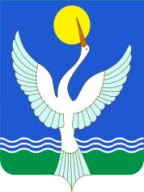 администрация СЕЛЬСКОГО ПОСЕЛЕНИЯ  ЧУВАЛКИПОВский сельсоветМУНИЦИПАЛЬНОГО РАЙОНАЧишминскИЙ районреспублики башкортостан452166, с.Чувалкипово,  ул. Центральная, 56         2-49-41, тел/факс 2-49-42НаименованиеСостав группыПатрульно-маневренная группа1. Каримов Тагир Фанисович – начальник   группы, Глава сельского поселения Чувалкиповский сельсовет муниципального района  Чишминский район Республики Башкортостан   Патрульно-маневренная группа2.Мухамадиева Гузалия Анваровна –управляющий делами администрации СП Чувалкиповский сельсовет  МР Чишминский район Республики БашкортостанПатрульно-маневренная группа3. Каримов Расих Мавлютович– член подразделения   добровольной пожарной охраны (ДПД, ДПК)  СП Чувалкиповский сельсовет МР Чишминский район Республики БашкортостанПатрульно-маневренная группа4. Латыпов Радиф Рифгатович– член подразделения   добровольной пожарной охраны (ДПД, ДПК)  СП Чувалкиповский сельсовет МР Чишминский район Республики БашкортостанПатрульно-маневренная группа5. Султанова Рима Ахатовна -специалист администрации  СП Чувалкиповский сельсовет МР Чишминский район Республики БашкортостанПатрульно-маневренная группа6. Калимуллина Фания Талгатовна  - специалист администрации  СП Чувалкиповский сельсовет МР Чишминский район Республики Башкортостан